      Модель функционирования малых систем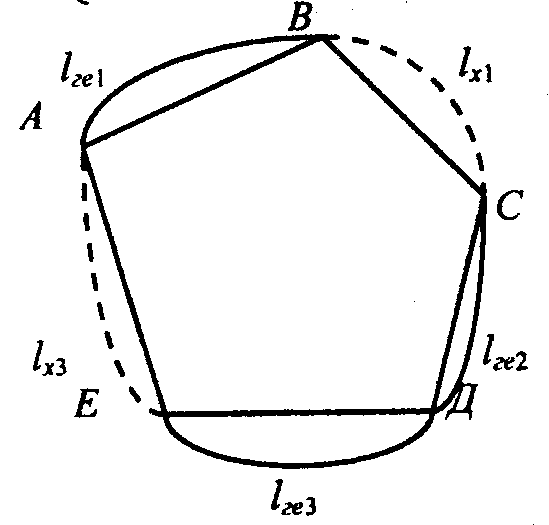 ,где Rп  - ритм погрузки;Rр - ритм разгрузки.Ритм погрузки:,	(2)где tп - время погрузки, ч;NП - количество ПРМ в пункте погрузки ().Ритм разгрузки:,	(3)где tр - время разгрузки, ч; - количество ПРМ в пункте разгрузки ().Время работы автомобилей на маршруте определено по формуле:где Тс – время системы, ч;i – порядковый номер выхода автомобиля.Время оборота автомобиля: (ч)где lге – расстояние груженой ездки, км;Vт – техническая скорость, км/м; τпв – норма времени на погрузку 1 тонну, ч;q – грузоподъемность автомобиля, т;γ – коэффициент использования грузоподъемности.Количество ездок, которое может выполнить один автомобиль за время работы системы, можно рассчитать по формуле:,	где  - ездка, которая может быть выполнена за остаток времени  после выполнения целого числа оборотов;tо – время оборота.Остаток времени после выполнения целого числа оборотов  равен:Значение  можно определить по формуле:Объем доставленного груза i-м автомобилем за смену равен:Объем груза, доставленного в систем за смену:1. Sм = {П1; П2 ….Пn, Р1; Р2;…. Pn ,; Аэ; Тс}.2. Аэ 1 , т.к. Qплан/Qдень  1.3. Тс ≥ Тн.ф.4. М = 4 (маятниковые маршруты и кольцевые 